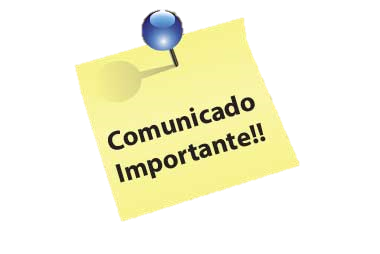 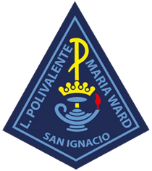 Liceo Polivalente María Ward“Estoy llena de esperanza en la voluntad del Señor”María WardEstimada Comunidad Educativa:Junto con saludar afectuosamente y esperando en Dios que se encuentren bien de salud, quisiéramos informar lo siguiente:En la semana comprendida del lunes 14 al viernes 18 de septiembre, están fijada las vacaciones de Fiestas Patrias, por lo tanto, durante este período, se suspenden las actividades de apoyo pedagógico.Solicitar a los padres y apoderados, y Comunidad Educativa en general, estar atentos a las informaciones emanadas por la Dirección del colegio, a través de los canales oficiales de información (Papinotas, web y Facebook institucional). Finalmente les solicitamos seguir las instrucciones del Ministerio de Salud para enfrentar esta emergencia sanitaria con responsabilidad y así pronto volvamos a reencontrarnos como Comunidad Educativa.Unidos en oración, pidiendo por todos(as) y teniendo presente el cuidado de nuestras familias, se despide fraternalmente,Jacqueline Gajardo FuentesDirectoraSan Ignacio, septiembre 03 de 2020